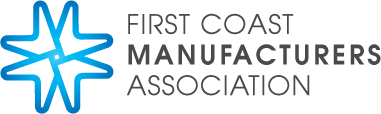 Front Line Supervisor Leadership Training ProgramRegister Now For Our Next Program Offering Beginning September 14, 2020Announcing our Fall 2020 offering of the FCMA Leadership Academy Front Line Supervisor Training ProgramFCMA is very excited, as we are completing our 6th year offering the Front Line Supervisor leadership training program!  This program continues to get very, very favorable reviews from over 415 students and 41 different member companies who have participated to date.  The target audience for this training includes existing Front Line Supervisors, Team Leaders, Lead Operators or future candidates for these positions.  This highly successful course is designed to focus on the most critical basic leadership skills that are needed to be a successful front line supervisor or team lead.  The program provides classroom instruction by subject matter experts through the University of North Florida Continuing Education department.  This will be the 20th time FCMA has offered this program!  The curriculum includes seven different class sessions plus a kickoff  session and a graduation event over a 16-week period.  At this time we are anticipating that all classes will take place at the FCMA office because of ongoing COVID-19 concerns.  However, if we gain permission to visit host manufacturing sites during this program, we will certainly modify our class plans accordingly.  All classes will take place from 8:00 AM – noon, assuming no plant tours are included, and we are asking students to participate in person.  Tuition cost is $1,899 per student all-inclusive.  We are now taking on-line registrations for the fall 2020 Front Line Supervisor leadership training program.  This leadership training program is applicable to both manufacturing and partner member companies who have front line supervisors, team leaders or lead operators that are responsible for leading people. Class size is limited! Open slots are filled on a first come/first serve basis.  Every class is a sell-out!The program will focus on developing the following critical leadership competencies:Personal assessment and feedback on the student’s personality and leadership style.Different leadership styles and when/how these styles should be used.Communications—the importance of sending and receiving information.Performance Coaching for employees not meeting expectations as well as growth opportunities for employees meeting or exceeding expectations.Team Building—building on the 5-Dysfunctions of a Team model by Patrick Lencioni.Critical Thinking & Problem Solving—how to apply different lean manufacturing and continuous improvement tools and techniques.Supervising and the Law—understanding how labor and employment laws can impact the role of a front line supervisor or team lead, and some of the legal “do’s and don’ts related to front line leadership jobs.The program schedule is as follows:Kick-off Event—September 14DISC Personality and Leadership Assessment—October 6Leadership Styles—October 28Communications—November 3Performance Coaching—November 23Team Building—December 1Critical Thinking and Problem Solving—December 15Supervising and the Law—January 5Graduation Event—January 19Go to https://fcma.memberclicks.net/fcms-leadership-academy-registration-form-front-line-supervisor-training to register on-line, or for more information, please contact Mike Templeton at mike@templetonms.com or Amanda Starling at amanda@fcmaweb.comAnnouncing our Fall 2020 offering of the FCMA Leadership Academy Front Line Supervisor Training ProgramFCMA is very excited, as we are completing our 6th year offering the Front Line Supervisor leadership training program!  This program continues to get very, very favorable reviews from over 415 students and 41 different member companies who have participated to date.  The target audience for this training includes existing Front Line Supervisors, Team Leaders, Lead Operators or future candidates for these positions.  This highly successful course is designed to focus on the most critical basic leadership skills that are needed to be a successful front line supervisor or team lead.  The program provides classroom instruction by subject matter experts through the University of North Florida Continuing Education department.  This will be the 20th time FCMA has offered this program!  The curriculum includes seven different class sessions plus a kickoff  session and a graduation event over a 16-week period.  At this time we are anticipating that all classes will take place at the FCMA office because of ongoing COVID-19 concerns.  However, if we gain permission to visit host manufacturing sites during this program, we will certainly modify our class plans accordingly.  All classes will take place from 8:00 AM – noon, assuming no plant tours are included, and we are asking students to participate in person.  Tuition cost is $1,899 per student all-inclusive.  We are now taking on-line registrations for the fall 2020 Front Line Supervisor leadership training program.  This leadership training program is applicable to both manufacturing and partner member companies who have front line supervisors, team leaders or lead operators that are responsible for leading people. Class size is limited! Open slots are filled on a first come/first serve basis.  Every class is a sell-out!The program will focus on developing the following critical leadership competencies:Personal assessment and feedback on the student’s personality and leadership style.Different leadership styles and when/how these styles should be used.Communications—the importance of sending and receiving information.Performance Coaching for employees not meeting expectations as well as growth opportunities for employees meeting or exceeding expectations.Team Building—building on the 5-Dysfunctions of a Team model by Patrick Lencioni.Critical Thinking & Problem Solving—how to apply different lean manufacturing and continuous improvement tools and techniques.Supervising and the Law—understanding how labor and employment laws can impact the role of a front line supervisor or team lead, and some of the legal “do’s and don’ts related to front line leadership jobs.The program schedule is as follows:Kick-off Event—September 14DISC Personality and Leadership Assessment—October 6Leadership Styles—October 28Communications—November 3Performance Coaching—November 23Team Building—December 1Critical Thinking and Problem Solving—December 15Supervising and the Law—January 5Graduation Event—January 19Go to https://fcma.memberclicks.net/fcms-leadership-academy-registration-form-front-line-supervisor-training to register on-line, or for more information, please contact Mike Templeton at mike@templetonms.com or Amanda Starling at amanda@fcmaweb.comFirst Coast Manufacturers Association| 1615 Huffingham Rd, Ste 2, Jacksonville, FL 32216 | (904) 296-9664First Coast Manufacturers Association| 1615 Huffingham Rd, Ste 2, Jacksonville, FL 32216 | (904) 296-9664